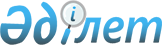 IV шақырылған облыстық мәслихаттың ХХХVI сессиясының 2011 жылғы 7 желтоқсандағы № 472-IV "2012-2014 жылдарға арналған облыстық бюджет туралы" шешіміне өзгерістер мен толықтырулар енгізу туралы
					
			Күшін жойған
			
			
		
					Атырау облыстық мәслихатының 2012 жылғы 20 шілдедегі № 52-V шешімі. Атырау облысының Әділет департаментінде 2012 жылғы 16 тамызда № 2618 тіркелді. Күші жойылды - Атырау облыстық Мәслихатының 2013 жылғы 04 шілдедегі № 157-V шешімімен      Ескерту. Күші жойылды - Атырау облыстық Мәслихатының 04.07.2013 № 157-V шешімімен.

      РҚАО ескертпесі:

      Мәтінде авторлық орфография және пунктуация сақталған.



      Қазақстан Республикасының 2008 жылғы 4 желтоқсандағы Бюджет кодексінің 72 бабына, Қазақстан Республикасының 2001 жылғы 23 қаңтардағы "Қазақстан Республикасындағы жергілікті мемлекеттік басқару және өзін-өзі басқару туралы" Заңының 6 бабы 1 тармағы 1) тармақшасына сәйкес және облыс әкімдігі ұсынған 2012-2014 жылдарға арналған облыс бюджетін нақтылау туралы ұсынысын қарап, облыстық мәслихат IV сессиясында ШЕШТІ:



      1. Облыстық мәслихаттың ХХХVI сессиясының 2011 жылғы 7 желтоқсандағы 472-IV "2012-2014 жылдарға арналған облыстық бюджет туралы" шешіміне (нормативтік құқықтық актілердің мемлекеттік тіркеу тізілімінде № 2600 рет санымен тіркелген, 2012 жылғы 12 қаңтарда "Атырау" газетінде № 4 жарияланған) келесі өзгерістер мен толықтырулар енгізілсін:



      1-тармақта:

      "133 469 832" деген сандар "131 767 147" деген сандармен ауыстырылсын;

      "61 006 538" деген сандар "57 056 538" деген сандармен ауыстырылсын;

      "464 742" деген сандар "2 712 057" деген сандармен ауыстырылсын;

      "132 272 932" деген сандар "130 570 247" деген сандармен ауыстырылсын;

      "1 770 971" деген сандар "1 769 729" деген сандармен ауыстырылсын;

      "376 500" деген сандар "377 742" деген сандармен ауыстырылсын;

      "-1 823 458" деген сандар "-1 822 216" деген сандармен ауыстырылсын;

      "1 823 458" деген сандар "1 822 216" деген сандармен ауыстырылсын;



      16-тармақта:

      "121 822" деген сандар "60 822" деген сандармен ауыстырылсын;

      "117 400" деген сандар "119 800" деген сандармен ауыстырылсын;

      "23 080" деген сандар "134 577" деген сандармен ауыстырылсын;

      "тұрғын үй-коммуналдық шаруашылықты материалдық техникалық жарақтандыруға - 48 400 мың теңге;" деген жол алынып тасталсын;



      17-тармақта:

      "162 841" деген сандар "62 841" деген сандармен ауыстырылсын;

      келесі мазмұндағы жолмен толықтырылсын:

      "елді мекендерді сумен қамтамасыз етуге - 15 966 мың теңге";

      келесі мазмұндағы 24 тармақпен толықтырылсын:



      "24. 10 9 255 037 "Жұмыспен қамту 2020 бағдарламасы шеңберінде ауылдағы кәсіпкерліктің дамуына ықпал ету үшін бюджеттік кредиттер беру" бағдарламасының 512 "қарыз алушы банктерге берiлетiн бюджеттiк кредиттер" ерекшелігі бойынша жұмсалған 106 900 000 теңге кассалық шығындары 519 "Өзге де iшкi бюджеттiк кредиттер" ерекшелігіне жылжытылсын".



      2. 1-қосымша осы шешімнің қосымшасына сәйкес жаңа редакцияда мазмұндалсын.



      3. Осы шешімнің орындалуын бақылау бюджет, қаржы, экономика, өнеркәсіп және кәсіпкерлікті дамыту мәселелері жөніндегі тұрақты комиссиясына жүктелсін.



      4. Осы шешім 2012 жылдың 1 қаңтарынан бастап қолданысқа енгiзiледi.      Сессия төрағасы, мәслихат хатшысы С. Лұқпанов

Облыстық мәслихаттың IV сессиясының

2012 жылғы 20 шілдедегі № 52-V   

шешіміне 1 қосымша       Облыстық мәслихаттың ХХXVI сессиясының

2011 жылғы 7 желтоқсандағы № 472-IV 

шешіміне 1 қосымша        2012 жылға арналған облыстық бюджет
					© 2012. Қазақстан Республикасы Әділет министрлігінің «Қазақстан Республикасының Заңнама және құқықтық ақпарат институты» ШЖҚ РМК
				СанатыСанатыСанатыСанатыСомасы, мың теңгеСыныбыСыныбыСыныбыСомасы, мың теңгеКіші сыныбыКіші сыныбыСомасы, мың теңгеАтауыСомасы, мың теңге123451. Кірістер1317671471Салықтық түсімдер5705653801Табыс салығы317428432Жеке табыс салығы3174284303Әлеуметтiк салық154114001Әлеуметтік салық1541140005Тауарларға, жұмыстарға және қызметтер көрсетуге салынатын iшкi салықтар99022953Табиғи және басқа ресурстарды пайдаланғаны үшiн түсетiн түсiмдер99019384Кәсiпкерлiк және кәсiби қызметтi жүргiзгенi үшiн алынатын алымдар3572Салықтық емес түсiмдер271205701Мемлекет меншігінен түсетін түсімдер238481Мемлекеттік кәсіпорынның таза кірісі бөлігіндегі түсімдер31865Мемлекет меншігіндегі мүлікті жалға беруден түсетін кірістер206087Мемлекеттік бюджеттен берілген кредиттер бойынша сыйақылар (мүдделер)5404Мемлекеттік бюджеттен қаржыландырылатын, сондай-ақ Қазақстан Республикасы Ұлттық Банкінің бюджетінен (шығыстар сметасынан) ұсталатын және қаржыландырылатын мемлекеттік мекемелер салатын айыппұлдар, өсімпұлдар, санкциялар, өндіріп алулар3530291Мемлекеттік бюджеттен қаржыландырылатын, сондай-ақ Қазақстан Республикасы Ұлттық Банкінің бюджетінен (шығыстар сметасынан) ұсталатын және қаржыландырылатын мемлекеттік мекемелер салатын айыппұлдар, өсімпұлдар, санкциялар, өндіріп алулар35302906Басқа да салықтық емес түсiмдер23351801Басқа да салықтық емес түсiмдер23351803Негізгі капиталды сатудан түсетін түсімдер248901Мемлекеттік мекемелерге бекітілген мемлекеттік мүлікті сату24891Мемлекеттік мекемелерге бекітілген мемлекеттік мүлікті сату24894Трансферттердің түсімдері7199606301Төмен тұрған мемлекеттiк басқару органдарынан алынатын трансферттер352025572Аудандық (қалалық) бюджеттерден трансферттер35202557СанатыСанатыСанатыСанатыСомасы, мың теңгеСыныбыСыныбыСыныбыСомасы, мың теңгеКіші сыныбыКіші сыныбыСомасы, мың теңгеАтауыСомасы, мың теңге1234502Мемлекеттiк басқарудың жоғары тұрған органдарынан түсетiн трансферттер367935061Республикалық бюджеттен түсетiн трансферттер36793506Функционалдық топФункционалдық топФункционалдық топФункционалдық топФункционалдық топСомасы, мың теңгеКіші функционалдық топКіші функционалдық топКіші функционалдық топКіші функционалдық топСомасы, мың теңгеӘкімшіӘкімшіӘкімшіСомасы, мың теңгеБағдарламаБағдарламаСомасы, мың теңгеАтауыСомасы, мың теңге123456II. Шығындар13057024701Жалпы сипаттағы мемлекеттiк қызметтер11259611Мемлекеттiк басқарудың жалпы функцияларын орындайтын өкiлдi, атқарушы және басқа органдар996475110Облыс мәслихатының аппараты36361001Облыс мәслихатының қызметін қамтамасыз ету жөніндегі қызметтер36211003Мемлекеттік органдардың күрделі шығыстары150120Облыс әкімінің аппараты867303001Облыс әкімінің қызметін қамтамасыз ету жөніндегі қызметтер606653004Мемлекеттік органдардың күрделі шығыстары260650282Облыстың тексеру комиссиясы92811001Облыстың тексеру комиссиясының қызметін қамтамасыз ету бойынша көрсетілетін қызметтер89962003Мемлекеттік органның күрделі шығыстары28492Қаржылық қызмет62541257Облыстың қаржы басқармасы62541001Жергілікті бюджетті атқару және коммуналдық меншікті басқару саласындағы мемлекеттік саясатты іске асыру жөніндегі қызметтер60232009Коммуналдық меншікті жекешелендіруді ұйымдастыру1500013Мемлекеттік органдардың күрделі шығыстары8095Жоспарлау және статистикалық қызмет66945258Облыстың экономика және бюджеттік жоспарлау басқармасы66945001Экономикалық саясатты, мемлекеттік жоспарлау жүйесін қалыптастыру мен дамыту және облыстық басқару саласындағы мемлекеттік саясатты іске асыру жөніндегі қызметтер6694502Қорғаныс1299971Әскери мұқтаждар43666250Облыстың жұмылдыру дайындығы, азаматтық қорғаныс, авариялар мен дүлей апаттардың алдын алуды және жоюды ұйымдастыру басқармасы43666003Жалпыға бірдей әскери міндетті атқару шеңберіндегі іс-шаралар28364007Аумақтық қорғанысты дайындау және облыстық ауқымдағы аумақтық қорғаныс153022Төтенше жағдайлар жөнiндегi жұмыстарды ұйымдастыру86331Функционалдық топФункционалдық топФункционалдық топФункционалдық топФункционалдық топСомасы, мың теңгеКіші функционалдық топКіші функционалдық топКіші функционалдық топКіші функционалдық топСомасы, мың теңгеӘкімшіӘкімшіӘкімшіСомасы, мың теңгеБағдарламаБағдарламаСомасы, мың теңгеАтауыСомасы, мың теңге123456250Облыстың жұмылдыру дайындығы, азаматтық қорғаныс, авариялар мен дүлей апаттардың алдын алуды және жоюды ұйымдастыру басқармасы86331001Жергілікті деңгейде жұмылдыру дайындығы, азаматтық қорғаныс, авариялар мен дүлей апаттардың алдын алуды және жоюды ұйымдастыру саласындағы мемлекеттік саясатты іске асыру жөніндегі қызметтер32033004Облыстық ауқымдағы азаматтық қорғаныстың іс-шаралары10000005Облыстық ауқымдағы жұмылдыру дайындығы және жұмылдыру5798006Облыстық ауқымдағы төтенше жағдайлардың алдын алу және оларды жою3850003Қоғамдық тәртіп, қауіпсіздік, құқықтық, сот, қылмыстық-атқару қызметі32517091Құқық қорғау қызметi3251709252Облыстық бюджеттен қаржыландырылатын атқарушы ішкі істер органы3224709001Облыс аумағында қоғамдық тәртіпті және қауіпсіздікті сақтауды қамтамасыз ету саласындағы мемлекеттік саясатты іске асыру жөніндегі қызметтер2532425003Қоғамдық тәртіпті қорғауға қатысатын азаматтарды көтермелеу3000006Мемлекеттік органның күрделі шығыстары551002008Республикалық бюджеттен берілетін ағымдағы нысаналы трансферттер есебiнен автомобиль жолдарының қауіпсіздігін қамтамасыз ету10114013Белгілі тұратын жері және құжаттары жоқ адамдарды орналастыру қызметтері26728014Әкімшілік тәртіппен тұтқындалған адамдарды ұстауды ұйымдастыру22488015Қызмет жануарларын ұстауды ұйымдастыру23748019Көші-кон полициясының қосымша штаттық санын материалдық-техникалық жарақтандыру және ұстау, оралмандарды құжаттандыру52395020Оралмандарды уақытша орналастыру орталығын және оралмандарды бейімдеу мен біріктіру орталығын материалдық-техникалық жарақтандыру және ұстау2809271Облыстың құрылыс басқармасы27000003Ішкі істер органдарының объектілерін дамыту2700004Бiлiм беру122832311Мектепке дейiнгi тәрбие және оқыту1836107Функционалдық топФункционалдық топФункционалдық топФункционалдық топФункционалдық топСомасы, мың теңгеКіші функционалдық топКіші функционалдық топКіші функционалдық топКіші функционалдық топСомасы, мың теңгеӘкімшіӘкімшіӘкімшіСомасы, мың теңгеБағдарламаБағдарламаСомасы, мың теңгеАтауыСомасы, мың теңге123456261Облыстың білім басқармасы1836107027Мектепке дейінгі білім беру ұйымдарында мемлекеттік білім беру тапсырыстарын іске асыруға аудандардың (облыстық маңызы бар қалалардың) бюджеттеріне берілетін ағымдағы нысаналы трансферттер1484779045Республикалық бюджеттен аудандық бюджеттерге (облыстық маңызы бар қалаларға) мектеп мұғалімдеріне және мектепке дейінгі ұйымдардың тәрбиешілеріне біліктілік санаты үшін қосымша ақының көлемін ұлғайтуға берілетін ағымдағы нысаналы трансферттер3513282Бастауыш, негізгі орта және жалпы орта білім беру1874592260Облыстың туризм, дене шынықтыру және спорт басқармасы516586006Балалар мен жасөспірімдерге спорт бойынша қосымша білім беру516586261Облыстың білім беру басқармасы1358006003Арнайы білім беретін оқу бағдарламалары бойынша жалпы білім беру600191006Мамандандырылған білім беру ұйымдарында дарынды балаларға жалпы білім беру638181048Аудандардың (облыстық маңызы бар қалалардың) бюджеттеріне негізгі орта және жалпы орта білім беретін мемлекеттік мекемелердегі физика, химия, биология кабинеттерін оқу жабдығымен жарақтандыруға берілетін ағымдағы нысаналы трансферттер98328061Республикалық бюджеттен аудандардың (облыстық маңызы бар қалалардың) бюджеттеріне "Назарбаев Зияткерлік мектептері" ДБҰ-ның оқу бағдарламалары бойынша біліктілікті арттырудан өткен мұғалімдерге еңбекақыны арттыруға берілетін ағымдағы нысаналы трансферттер213064Техникалық және кәсіптік, орта білімнен кейінгі білім беру2144532253Облыстың денсаулық сақтау басқармасы140849043Техникалық және кәсіптік, орта білімнен кейінгі білім беру мекемелерінде мамандар даярлау140849261Облыстың білім беру басқармасы2003683024Техникалық және кәсіптік білім беру ұйымдарында мамандар даярлау1882592034Техникалық және кәсіптік білім беретін оқу орындарында оқу-өндірістік шеберханаларды, зертханаларды жаңарту және қайта жабдықтау75000Функционалдық топФункционалдық топФункционалдық топФункционалдық топФункционалдық топСомасы, мың теңгеКіші функционалдық топКіші функционалдық топКіші функционалдық топКіші функционалдық топСомасы, мың теңгеӘкімшіӘкімшіӘкімшіСомасы, мың теңгеБағдарламаБағдарламаСомасы, мың теңгеАтауыСомасы, мың теңге123456047Өндірістік оқытуды ұйымдастыру үшін техникалық және кәсіптік білім беру ұйымдарының өндірістік оқыту шеберлеріне қосымша ақы белгілеу460915Мамандарды қайта даярлау және біліктіліктерін арттыру584385252Облыстық бюджеттен қаржыландырылатын атқарушы ішкі істер органы65146007Кадрлардың біліктілігін арттыру және оларды қайта даярлау65146253Облыстың денсаулық сақтау басқармасы12042003Кадрларының біліктілігін арттыру және оларды қайта даярлау12042261Облыстың білім беру басқармасы507197052Жұмыспен қамту – 2020 бағдарламасын іске асыру шеңберінде кадрлардың біліктілігін арттыру, даярлау және қайта даярлау5071979Бiлiм беру саласындағы өзге де қызметтер5843615261Облыстың білім беру басқармасы2108500001Жергілікті деңгейде білім беру саласындағы мемлекеттік саясатты іске асыру жөніндегі қызметтер46974004Білім берудің мемлекеттік облыстық мекемелерінде білім беру жүйесін ақпараттандыру25091005Білім берудің мемлекеттік облыстық мекемелер үшін оқулықтар мен оқу-әдiстемелiк кешендерді сатып алу және жеткізу135913007Облыстық ауқымда мектеп олимпиадаларын, мектептен тыс іс-шараларды және конкурстар өткізу335517011Балалар мен жеткіншектердің психикалық денсаулығын зерттеу және халыққа психологиялық-медициналық-педагогикалық консультациялық көмек көрсету113484012Дамуында проблемалары бар балалар мен жеткіншектерді оңалту және әлеуметтік бейімдеу75567029Әдістемелік жұмыс28000033Жетім баланы (жетім балаларды) және ата-аналарының қамқорынсыз қалған баланы (балаларды) күтіп-ұстауға асыраушыларына ай сайынғы ақшалай қаражат төлемдеріне аудандардың (облыстық маңызы бар қалалардың) бюджеттеріне республикалық бюджеттен берілетін ағымдағы нысаналы трансферттер127306Функционалдық топФункционалдық топФункционалдық топФункционалдық топФункционалдық топСомасы, мың теңгеКіші функционалдық топКіші функционалдық топКіші функционалдық топКіші функционалдық топСомасы, мың теңгеӘкімшіӘкімшіӘкімшіСомасы, мың теңгеБағдарламаБағдарламаСомасы, мың теңгеАтауыСомасы, мың теңге123456042Үйде оқытылатын мүгедек балаларды жабдықпен, бағдарламалық қамтыммен қамтамасыз етуге аудандардың (облыстық маңызы бар қалалардың) бюджеттеріне республикалық бюджеттен берілетін ағымдағы нысаналы трансферттер42445113Жергілікті бюджеттерден алынатын трансферттер1178203271Облыстың құрылыс басқармасы3735115008Білім беру объектілерін салуға және реконструкциялауға аудандар облыстық бюджеттен (облыстық маңызы бар қалалар) бюджеттеріне берілетін нысаналы даму трансферттер13934037Білім беру объектілерін салу және реконструкциялау372118105Денсаулық сақтау128596152Халықтың денсаулығын қорғау341295253Облыстың денсаулық сақтау басқармасы341295005Жергiлiктi денсаулық сақтау ұйымдары үшiн қан, оның құрамдас бөліктері мен препараттарын өндiру199564006Ана мен баланы қорғау64390007Салауатты өмір салтын насихаттау75168012Қазақстан Республикасының "Саламатты Қазақстан" Денсаулық сақтауды дамытудың 2011-2013 жылдарға арналған мемлекеттік бағдарламасы шеңберінде бас бостандығынан айыру орындарында жазасын өтеп жатқан және босатылған адамдардың арасында АИТВ-жұқпасының алдын алуға арналған әлеуметтік бағдарламаларды іске асыру1405017Шолғыншы эпидемиологиялық қадағалау жүргізу үшін тест-жүйелерін сатып алу7683Мамандандырылған медициналық көмек4301498253Облыстың денсаулық сақтау басқармасы4301498009Туберкулезден, жұқпалы аурулардан, психикасының бұзылуынан және жүйкесі бұзылуынан, оның ішінде жүйкеге әсер ететін заттарды қолдануға байланысты зардап шегетін адамдарға медициналық көмек көрсету2704772019Туберкулез ауруларын туберкулез ауруына қарсы препараттарымен қамтамасыз ету119672020Диабет ауруларын диабетке қарсы препараттарымен қамтамасыз ету94283021Онкологиялық ауруларды химия препараттарымен қамтамасыз ету71700Функционалдық топФункционалдық топФункционалдық топФункционалдық топФункционалдық топСомасы, мың теңгеКіші функционалдық топКіші функционалдық топКіші функционалдық топКіші функционалдық топСомасы, мың теңгеӘкімшіӘкімшіӘкімшіСомасы, мың теңгеБағдарламаБағдарламаСомасы, мың теңгеАтауыСомасы, мың теңге123456022Бүйрек жетімсіз ауруларды дәрі-дәрмек құралдарымен, диализаторлармен, шығыс материалдарымен және бүйрегі алмастырылған ауруларды дәрі-дәрмек құралдарымен қамтамасыз ету81948026Гемофилиямен ауыратын ересек адамдарды емдеу кезінде қанның ұюы факторлармен қамтамасыз ету300354027Халыққа иммунды алдын алу жүргізу үшін вакциналарды және басқа иммундық-биологиялық препараттарды орталықтандырылған сатып алу210757036Жіті миокард инфаркт сырқаттарын тромболитикалық препараттармен қамтамасыз ету10927046Ақысыз медициналық көмектің кепілдендірілген көлемі шеңберінде онкологиялық аурулармен ауыратындарға медициналық көмек көрсету7070854Емханалар5143718253Облыстың денсаулық сақтау басқармасы5143718010Республикалық бюджет қаражатынан көрсетілетін медициналық көмекті қоспағанда халыққа амбулаториялық-емханалық көмек көрсету4535289014Халықтың жекелеген санаттарын амбулаториялық деңгейде дәрілік заттармен және мамандандырылған балалар және емдік тамақ өнімдерімен қамтамасыз ету565647045Азаматтардың жекелеген санаттарын амбулаторлық емдеу деңгейінде жеңілдікті жағдайларда дәрілік заттармен қамтамасыз ету427825Медициналық көмектiң басқа түрлерi479572253Облыстың денсаулық сақтау басқармасы479572011Жедел және шұғыл көмек көрсету және санитарлық авиация454260029Облыстық арнайы медициналық жабдықтау базалары253129Денсаулық сақтау саласындағы өзге де қызметтер2593532253Облыстың денсаулық сақтау басқармасы1778082001Жергілікті деңгейде денсаулық сақтау саласындағы мемлекеттік саясатты іске асыру жөніндегі қызметтер53357008Қазақстан Республикасында ЖҚТБ індетінің алдын алу және қарсы күрес жөніндегі іс-шараларды іске асыру8727013Патологоанатомиялық союды жүргізу47005016Азаматтарды елді мекеннің шегінен тыс емделуге тегін және жеңілдетілген жол жүрумен қамтамасыз ету20293018Ақпараттық талдау орталықтарының қызметін қамтамасыз ету19123Функционалдық топФункционалдық топФункционалдық топФункционалдық топФункционалдық топСомасы, мың теңгеКіші функционалдық топКіші функционалдық топКіші функционалдық топКіші функционалдық топСомасы, мың теңгеӘкімшіӘкімшіӘкімшіСомасы, мың теңгеБағдарламаБағдарламаСомасы, мың теңгеАтауыСомасы, мың теңге123456033Мемлекеттік денсаулық сақтау ұйымдарын материалдық-техникалық жарақтандыру1592794037Жергілікті бюджет қаражаты есебінен денсаулық сақтау ұйымдарының міндеттемелері бойынша кредиттік берешекті өтеу36783271Облыстың құрылыс басқармасы815450038Денсаулық сақтау объектілерін салу және реконструкциялау81545006Әлеуметтiк көмек және әлеуметтiк қамсыздандыру13744881Әлеуметтiк қамсыздандыру959541256Облыстың жұмыспен қамту мен әлеуметтік бағдарламаларды үйлестіру басқармасы661942002Жалпы үлгідегі мүгедектер мен қарттарды әлеуметтік қамтамасыз ету99075013Психоневрологиялық медициналық-әлеуметтік мекемелерде (ұйымдарда) психоневрологиялық аурулармен ауыратын мүгедектер үшін арнаулы әлеуметтік қызметтер көрсету279417014Оңалту орталықтарында қарттарға, мүгедектерге, оның ішінде мүгедек балаларға арнаулы әлеуметтік қызметтер көрсету86707015Психоневрологиялық медициналық-әлеуметтік мекемелерде (ұйымдарда) жүйкесі бұзылған мүгедек балалар үшін арнаулы әлеуметтік қызметтер көрсету196743261Облыстың білім беру басқармасы297599015Жетiм балаларды, ата-анасының қамқорлығынсыз қалған балаларды әлеуметтік қамсыздандыру269769037Әлеуметтік сауықтандыру278302Әлеуметтiк көмек105726256Облыстың жұмыспен қамту мен әлеуметтік бағдарламаларды үйлестіру басқармасы105726003Мүгедектерге әлеуметтік қолдау көрсету1057269Әлеуметтiк көмек және әлеуметтiк қамтамасыз ету салаларындағы өзге де қызметтер309221256Облыстың жұмыспен қамту мен әлеуметтік бағдарламаларды үйлестіру басқармасы298254001Жергілікті деңгейде облыстық жұмыспен қамтуды қамтамасыз ету үшін және әлеуметтік бағдарламаларды іске асыру саласындағы мемлекеттік саясатты іске асыру жөніндегі қызметтер71519Функционалдық топФункционалдық топФункционалдық топФункционалдық топФункционалдық топСомасы, мың теңгеКіші функционалдық топКіші функционалдық топКіші функционалдық топКіші функционалдық топСомасы, мың теңгеӘкімшіӘкімшіӘкімшіСомасы, мың теңгеБағдарламаБағдарламаСомасы, мың теңгеАтауыСомасы, мың теңге123456037Жұмыспен қамту-2020 бағдарламасының іс-шараларын іске асыруға республикалық бюджеттен аудандардың (облыстық маңызы бар қалалардың) бюджеттеріне берілетін нысаналы ағымдағы трансферттері220175113Жергілікті бюджеттерден берілетін трансферттер6560265Облыстың кәсіпкерлік және өнеркәсіп басқармасы10967018Жұмыспен қамту-2020 бағдарламасына қатысушыларды кәсіпкерлікке оқыту1096707Тұрғын үй-коммуналдық шаруашылық212403531Тұрғын үй шаруашылығы8363240253Облыстың денсаулық сақтау басқармасы51533047Жұмыспен қамту 2020 бағдарламасы бойынша ауылдық елді мекендерді дамыту шеңберінде объектілерді жөндеу51533256Облыстың жұмыспен қамтуды үйлестіру және әлеуметтік бағдарламалар басқармасы35187041Аудандардың (облыстық маңызы бар қалалардың) бюджеттеріне республикалық бюджеттен берілетін тұрғын үй көмегін беруге арналған ағымдағы нысаналы трансферттер35187261Облыстың білім басқармасы324605062Аудандардың (республикалық маңызы бар қалалардың) бюджеттеріне Жұмыспен қамту 2020 бағдарламасы шеңберінде елді мекендерді дамытуға берілетін ағымдағы нысаналы трансферттер322099064Жұмыспен қамту-2020 бағдарламасы бойынша ауылдық елді мекендерді дамыту шеңберінде объектілерді жөндеу2506271Облыстың құрылыс басқармасы7951915014Аудандардың (облыстық маңызы бар қалалардың) бюджеттеріне мемлекеттік коммуналдық тұрғын үй қорының тұрғын үйлерін жобалауға, салуға және (немесе) сатып алуға республикалық бюджеттен берілетін нысаналы даму трансферттері3101598027Аудандардың (облыстық маңызы бар қалалардың) бюджеттеріне инженерлік-коммуникациялық инфрақұрылымды дамытуға, жайластыруға және (немесе) сатып алуға республикалық бюджеттен берілетін нысаналы даму трансферттері4225000Функционалдық топФункционалдық топФункционалдық топФункционалдық топФункционалдық топСомасы, мың теңгеКіші функционалдық топКіші функционалдық топКіші функционалдық топКіші функционалдық топСомасы, мың теңгеӘкімшіӘкімшіӘкімшіСомасы, мың теңгеБағдарламаБағдарламаСомасы, мың теңгеАтауыСомасы, мың теңге123456072Аудандардың (республикалық маңызы бар қалалардың) бюджеттеріне Жұмыспен қамту 2020 бағдарламасы шеңберінде тұрғын жай салу және (немесе) сатып алу және инженерлік-коммуникациялық инфрақұрылымды дамыту және (немесе) сатып алуға алуға берілетін нысаналы даму трансферттері595417074Аудандардың (республикалық маңызы бар қалалардың) бюджеттеріне Жұмыспен қамту 2020 бағдарламасының екінші бағыты шеңберінде жетіспейтін инженерлік-коммуникациялық инфрақұрылымды дамытуға және жайластыруға берілетін нысаналы даму трансферттері299002Коммуналдық шаруашылық12876513271Облыстың құрылыс басқармасы1350616030Коммуналдық шаруашылық объектілерін дамыту1350616279Облыстың энергетика және тұрғын үй-коммуналдық шаруашылық басқармасы11525897001Жергілікті деңгейде энергетика және коммуналдық үй-шаруашылық саласындағы мемлекеттік саясатты іске асыру жөніндегі қызметтер37606004Елдi мекендердi газдандыру2677617010Сумен жабдықтау жүйесін дамытуға аудандар (облыстық маңызы бар қалалар) бюджеттеріне берілетін нысаналы даму трансферттер3068640012Аудандардың (облыстық маңызы бар қалалардың) бюджеттеріне сумен жабдықтау жүйесін дамытуға облыстық бюджеттен берілетін нысаналы даму трансферттері5306633014Аудандар (облыстық маңызы бар қалалар) бюджеттеріне коммуналдық шаруашылықты дамытуға арналған нысаналы трансферттері85468113Жергілікті бюджеттерден алынатын трансферттер3499333Елді-мекендерді абаттандыру600271Облыстың құрылыс басқармасы600015Аудандардың (облыстық маңызы бар қалалардың) бюджеттеріне қалалар мен елді мекендерді абаттандыруды дамытуға берілетін нысаналы даму трансферттері60008Мәдениет, спорт, туризм және ақпараттық кеңістiк58530921Мәдениет саласындағы қызмет2553525262Облыстың мәдениет басқармасы1006697Функционалдық топФункционалдық топФункционалдық топФункционалдық топФункционалдық топСомасы, мың теңгеКіші функционалдық топКіші функционалдық топКіші функционалдық топКіші функционалдық топСомасы, мың теңгеӘкімшіӘкімшіӘкімшіСомасы, мың теңгеБағдарламаБағдарламаСомасы, мың теңгеАтауыСомасы, мың теңге123456001Жергілікті деңгейде мәдениет саласындағы мемлекеттік саясатты іске асыру жөніндегі қызметтер25481003Мәдени-демалыс жұмысын қолдау341380005Тарихи-мәдени мұралардың сақталуын және оған қол жетімді болуын қамтамасыз ету181508007Театр және музыка өнерін қолдау458328271Облыстың құрылыс басқармасы1546828016Мәдениет объектілерін дамыту15468282Спорт2480293260Облыстың туризм, дене шынықтыру және спорт басқармасы1856019001Жергілікті деңгейде туризм, дене шынықтыру және спорт саласындағы мемлекеттік саясатты іске асыру жөніндегі қызметтер33502003Облыстық деңгейінде спорт жарыстарын өткізу28508004Әртүрлi спорт түрлерi бойынша облыстық құрама командаларының мүшелерiн дайындау және олардың республикалық және халықаралық спорт жарыстарына қатысуы1794009271Облыстың құрылыс басқармасы624274017Cпорт және туризм объектілерін дамыту6242743Ақпараттық кеңiстiк729067259Облыстың мұрағат және құжаттама басқармасы87131001Жергілікті деңгейде мұрағат ісін басқару жөніндегі мемлекеттік саясатты іске асыру жөніндегі қызметтер13049002Мұрағат қорының сақталуын қамтамасыз ету74082262Облыстың мәдениет басқармасы88841008Облыстық кітапханалардың жұмыс істеуін қамтамасыз ету88841263Облыстың ішкі саясат басқармасы508612007Мемлекеттік ақпараттық саясат жүргізу жөніндегі қызметтер508612264Облыстың тілдерді дамыту басқармасы44483001Жергілікті деңгейде тілдерді дамыту саласындағы мемлекеттік саясатты іске асыру жөніндегі қызметтер23083002Мемлекеттiк тiлдi және Қазақстан халықтарының басқа да тiлдерін дамыту214004Туризм9872260Облыстың туризм, дене шынықтыру және спорт басқармасы9872013Туристік қызметті реттеу98729Мәдениет, спорт, туризм және ақпараттық кеңiстiктi ұйымдастыру жөнiндегi өзге де қызметтер80335Функционалдық топФункционалдық топФункционалдық топФункционалдық топФункционалдық топСомасы, мың теңгеКіші функционалдық топКіші функционалдық топКіші функционалдық топКіші функционалдық топСомасы, мың теңгеӘкімшіӘкімшіӘкімшіСомасы, мың теңгеБағдарламаБағдарламаСомасы, мың теңгеАтауыСомасы, мың теңге123456263Облыстың ішкі саясат басқармасы80335001Жергілікті деңгейде мемлекеттік, ішкі саясатты іске асыру жөніндегі қызметтер60335003Жастар саясаты саласында өңірлік бағдарламаларды іске асыру2000009Отын-энергетика кешенi және жер қойнауын пайдалану13974289Отын-энергетика кешені және жер қойнауын пайдалану саласындағы өзге де қызметтер1397428279Облыстың энергетика және тұрғын үй-коммуналдық шаруашылық басқармасы1397428007Жылу-энергетикалық жүйені дамыту538150011Жылу-энергетикалық жүйені дамытуға аудандар (облыстық маңызы бар қалалар) бюджеттеріне нысаналы даму трансферттері87183071Газ көлігі жүйесін дамыту77209510Ауыл, су, орман, балық шаруашылығы, ерекше қорғалатын табиғи аумақтар, қоршаған ортаны және жануарлар дүниесін қорғау, жер қатынастары56056781Ауыл шаруашылығы600907255Облыстың ауыл шаруашылығы басқармасы569889001Жергілікті деңгейде ауыл шаруашылығы саласындағы мемлекеттік саясатты іске асыру жөніндегі қызметтер41485004Ауыл шаруашылығының ақпараттық-маркетингтік жүйесін дамыту9424010Асыл тұқымды мал шаруашылықты қолдау203677011Өндірілетін ауыл шаруашылығы дақылдарының өнімділігі мен сапасын арттыруды қолдау26000014Ауыл шаруашылығы тауарларын өндірушілерге су жеткізу бойынша көрсетілетін қызметтердің құнын субсидиялау123760016Жемiс-жидек дақылдарының және жүзiмнің көп жылдық көшеттерiн отырғызу және өсiруді қамтамасыз ету41987020Көктемгі егіс және егін жинау жұмыстарын жүргізу үшін қажетті жанар-жағар май және басқа да тауар-материалдық құндылықтарының құнын арзандату58470029Ауыл шаруашылық дақылдарының зиянды организмдеріне қарсы күрес жөніндегі іс-шаралар2300Функционалдық топФункционалдық топФункционалдық топФункционалдық топФункционалдық топСомасы, мың теңгеКіші функционалдық топКіші функционалдық топКіші функционалдық топКіші функционалдық топСомасы, мың теңгеӘкімшіӘкімшіӘкімшіСомасы, мың теңгеБағдарламаБағдарламаСомасы, мың теңгеАтауыСомасы, мың теңге123456031Ауыл шаруашылығы жануарларын бірдейлендіруді жүргізу үшін ветеринариялық мақсаттағы бұйымдар мен атрибуттарды, жануарға арналған ветеринариялық паспортты орталықтандырып сатып алу және оларды аудандардың (облыстық маңызы бар қалалардың) жергілікті атқарушы органдарына тасымалдау (жеткізу)62786258Облыстың экономика және бюджеттік жоспарлау басқармасы31018099Аудандардың (облыстық маңызы бар қалалардың) бюджеттеріне ауылдық елді мекендер саласының мамандарын әлеуметтік қолдау шараларын іске асыру үшін берілетін ағымдағы нысаналы трансферттер310182Су шаруашылығы117616279Облыстың энергетика және тұрғын үй-коммуналдық шаруашылық басқармасы117616032Ауыз сумен жабдықтаудың баламасыз көздерi болып табылатын сумен жабдықтаудың аса маңызды топтық жүйелерiнен ауыз су беру жөніндегі қызметтердің құнын субсидиялау1176163Орман шаруашылығы130797254Облыстың табиғи ресурстар және табиғатты пайдалануды реттеу басқармасы130797005Ормандарды сақтау, қорғау, молайту және орман өсiру125797006Жануарлар дүниесін қорғау50005Қоршаған ортаны қорғау3627750254Облыстың табиғи ресурстар және табиғатты пайдалануды реттеу басқармасы305369001Жергілікті деңгейде қоршаған ортаны қорғау саласындағы мемлекеттік саясатты іске асыру жөніндегі қызметтер38892008Қоршаған ортаны қорғау жөнінде іс-шаралар өткізу266477271Облыстың құрылыс басқармасы3322381022Қоршаған ортаны қорғау объектілерін дамыту33223816Жер қатынастары34766251Облыстың жер қатынастары басқармасы34766001Облыс аумағында жер қатынастарын реттеу саласындағы мемлекеттік саясатты іске асыру жөніндегі қызметтер19766003Жер қатынастарын жүзеге асыруды қамтамасыз ету150009Ауыл, су, орман, балық шаруашылығы және қоршаған ортаны қорғау мен жер қатынастары саласындағы өзге де қызметтер1093842Функционалдық топФункционалдық топФункционалдық топФункционалдық топФункционалдық топСомасы, мың теңгеКіші функционалдық топКіші функционалдық топКіші функционалдық топКіші функционалдық топСомасы, мың теңгеӘкімшіӘкімшіӘкімшіСомасы, мың теңгеБағдарламаБағдарламаСомасы, мың теңгеАтауыСомасы, мың теңге123456255Облыстың ауыл шаруашылығы басқармасы1093842013Мал шаруашылығы өнімдерінің өнімділігін және сапасын арттыру292124026Аудандар (облыстық маңызы бар қалалар) бюджеттеріне эпизоотияға қарсы іс-шаралар жүргізуге берілетін ағымдағы нысаналы трансферттер139466028Уақытша сақтау пунктіне ветеринариялық препараттарды тасымалдау бойынша қызмет көрсету1698035Республикалық бюджеттен берілетін трансферттер есебінен азық-түлік тауарларының өңірлік тұрақтандыру қорларын қалыптастыру595771038Жануарлар ауруларының диагностикасы, жануарларды алдын алу, емдеу, өңдеу үшін қолданылатын ветеринариялық және зоогигиеналық мақсаттағы атрибуттарды және бұйымдарды сатып алу, сақтау және тасымалдау6478311Өнеркәсіп, сәулет, қала құрылысы және құрылыс қызметі830172Сәулет, қала құрылысы және құрылыс қызметі83017271Облыстың құрылыс басқармасы49664001Жергілікті деңгейде құрылыс саласындағы мемлекеттік саясатты іске асыру жөніндегі қызметтер49559005Мемлекеттік органдардың күрделі шығыстары105272Облыстың сәулет және қала құрылысы басқармасы33353001Жергілікті деңгейде сәулет және қала құрылысы саласындағы мемлекеттік саясатты іске асыру жөніндегі қызметтер3335312Көлiк және коммуникация144294071Автомобиль көлiгi9394700268Облыстың жолаушылар көлігі және автомобиль жолдары басқармасы9394700003Автомобиль жолдарының жұмыс істеуін қамтамасыз ету5894700008Аудандық (облыстық маңызы бар қалалар) бюджеттеріне аудандық маңызы бар автомобиль жолдарын (қала көшелерін) күрделі және орташа жөндеуден өткізуге берілетін ағымдағы нысаналы трансферттер35000009Көлiк және коммуникациялар саласындағы өзге де қызметтер5034707268Облыстың жолаушылар көлігі және автомобиль жолдары басқармасы5034707Функционалдық топФункционалдық топФункционалдық топФункционалдық топФункционалдық топСомасы, мың теңгеКіші функционалдық топКіші функционалдық топКіші функционалдық топКіші функционалдық топСомасы, мың теңгеӘкімшіӘкімшіӘкімшіСомасы, мың теңгеБағдарламаБағдарламаСомасы, мың теңгеАтауыСомасы, мың теңге123456001Жергілікті деңгейде көлік және коммуникация саласындағы мемлекеттік саясатты іске асыру жөніндегі қызметтер28226002Көлік инфрақұрылымын дамыту500648113Басқалар23403831Экономикалық қызметтерді реттеу51930265Облыстың кәсіпкерлік және өнеркәсіп басқармасы51930001Жергілікті деңгейде кәсіпкерлікті және өнеркәсіпті дамыту саласындағы мемлекеттік саясатты іске жөніндегі қызметтер519303Кәсiпкерлiк қызметтi қолдау және бәсекелестікті қорғау2923265Облыстың кәсіпкерлік және өнеркәсіп басқармасы2923011Кәсіпкерлік қызметті қолдау29239Басқалар2285530257Облыстың қаржы басқармасы108067012Облыстың жергілікті атқарушы органының резервi108067258Облыстың экономика және бюджеттік жоспарлау басқармасы171521003Жергілікті бюджеттік инвестициялық жобалардың және концессиялық жобалардың техника-экономикалық негіздемесін әзірлеу немесе түзету және оған сараптама жүргізу, концессиялық жобаларды консультациялық сүйемелдеу134210020Республикалық бюджеттен аудандық бюджеттерге "Өңірлерді дамыту" бағдарламасы шеңберінде өңірлердің экономикалық дамуына жәрдемдесу жөніндегі шараларды іске асыруға ауылдық (селолық) округтерді жайластыру мәселелерін шешуге берілетін ағымдағы нысаналы трансферттер37311261Облыстың білім басқармасы75389066Аудандық (облыстық маңызы бар қалалар) бюджеттеріне моноқалаларды абаттандыру мәселелерін шешуге берілетін ағымдағы нысаналы трансферттер75389265Облыстың кәсіпкерлік және өнеркәсіп басқармасы457920007Индустриялық-инновациялық даму стратегиясын іске асыру13300014"Бизнестің жол картасы - 2020" бағдарламасы шеңберінде кредиттер бойынша проценттік ставкаларды субсидиялау321778Функционалдық топФункционалдық топФункционалдық топФункционалдық топФункционалдық топСомасы, мың теңгеКіші функционалдық топКіші функционалдық топКіші функционалдық топКіші функционалдық топСомасы, мың теңгеӘкімшіӘкімшіӘкімшіСомасы, мың теңгеБағдарламаБағдарламаСомасы, мың теңгеАтауыСомасы, мың теңге123456015"Бизнестің жол картасы - 2020" бағдарламасы шеңберінде шағын және орта бизнеске кредиттерді ішінара кепілдендіру91758016"Бизнестің жол картасы - 2020" бағдарламасы шеңберінде бизнес жүргізуді сервистік қолдау31084271Облыстың құрылыс басқармасы1337633051"Бизнестің жол картасы - 2020" бағдарламасы шеңберінде индустриялық инфрақұрылымды дамыту337633078"Өңірлерді дамыту" бағдарламасы шеңберінде инженерлік инфрақұрылымын дамыту1000000279Облыстың энергетика және тұрғын үй-коммуналдық шаруашылық басқармасы135000036Аудандық (облыстық маңызы бар қалалар) бюджеттеріне моноқалаларды абаттандыру мәселелерін шешуге берілетін ағымдағы нысаналы трансферттер13500014Борышқа қызмет көрсету560291Борышқа қызмет көрсету56029257Облыстың қаржы басқармасы56029016Жергілікті атқарушы органдардың республикалық бюджеттен қарыздар бойынша сыйақылар мен өзге де төлемдерді төлеу бойынша борышына қызмет көрсету5602915Трансферттер485398591Трансферттер48539859257Облыстың қаржы басқармасы48539859006Бюджеттік алулар39467955007Субвенциялар8268730011Нысаналы пайдаланылмаған (толық пайдаланылмаған) трансферттерді қайтару211863024Мемлекеттік органдардың функцияларын мемлекеттік басқарудың төмен тұрған деңгейлерінен жоғарғы деңгейлерге беруге байланысты жоғары тұрған бюджеттерге берілетін ағымдағы нысаналы трансферттер491311029Облыстық бюджеттерге, Астана және Алматы қалаларының бюджеттеріне әкiмшiлiк-аумақтық бiрлiктiң саяси, экономикалық және әлеуметтiк тұрақтылығына, адамдардың өмiрi мен денсаулығына қатер төндiретiн табиғи және техногендік сипаттағы төтенше жағдайлар туындаған жағдайда жалпы республикалық немесе халықаралық маңызы бар іс-шаралар жүргізуге берілетін ағымдағы нысаналы трансферттер100000Функционалдық топФункционалдық топФункционалдық топФункционалдық топФункционалдық топСомасы, мың теңгеКіші функционалдық топКіші функционалдық топКіші функционалдық топКіші функционалдық топСомасы, мың теңгеӘкімшіӘкімшіӘкімшіСомасы, мың теңгеБағдарламаБағдарламаСомасы, мың теңгеАтауыСомасы, мың теңге123456III. Таза бюджеттік кредит беру1769729Бюджеттік кредиттер214747107Тұрғын үй-коммуналдық шаруашылық10800001Тұрғын үй шаруашылығы1080000271Облыстың құрылыс басқармасы1080000009Тұрғын үй салуға және (немесе) сатып алуға аудандар (облыстық маңызы бар қалалар) бюджеттеріне кредит беру108000010Ауыл, су, орман, балық шаруашылығы, ерекше қорғалатын табиғи аумақтар, қоршаған ортаны және жануарлар дүниесін қорғау, жер қатынастары5674711Ауыл шаруашылығы177171258Облыстың экономика және бюджеттік жоспарлау басқармасы177171007Ауылдық елді мекендердің әлеуметтік саласының мамандарын әлеуметтік қолдау шараларын іске асыру үшін жергілікті атқарушы органдарға берілетін бюджеттік кредиттер1771719Ауыл, су, орман, балық шаруашылығы және қоршаған ортаны қорғау мен жер қатынастары саласындағы өзге де қызметтер390300255Облыстың ауыл шаруашылығы басқармасы390300037Жұмыспен қамту 2020 бағдарламасы шеңберінде ауылдағы кәсіпкерліктің дамуына ықпал ету үшін бюджеттік кредиттер беру39030013Басқалар5000009Басқалар500000279Облыстың энергетика және тұрғын үй-коммуналдық шаруашылық басқармасы500000034Аудандардың (облыстық маңызы бар қалалардың) бюджеттерiн кондоминиум объектілерінің жалпы мүлкіне жөндеу жүргізуге кредит беру500000СанатыСанатыСанатыСанатыСомасы, мың теңгеСыныбыСыныбыСыныбыСомасы, мың теңгеКіші сыныбыКіші сыныбыСомасы, мың теңгеАтауыСомасы, мың теңге12345Бюджеттік кредиттерді өтеу3777425Бюджеттік кредиттерді өтеу37774201Бюджеттік кредиттерді өтеу3777421Мемлекеттік бюджеттен берілген бюджеттік кредиттерді өтеу3765002Пайдаланылмаған бюджеттік кредиттердің сомаларын қайтару1242Функционалдық топФункционалдық топФункционалдық топФункционалдық топФункционалдық топСомасы, мың теңгеКіші функционалдық топКіші функционалдық топКіші функционалдық топКіші функционалдық топСомасы, мың теңгеӘкімшіӘкімшіӘкімшіСомасы, мың теңгеБағдарламаБағдарламаСомасы, мың теңгеАтауыСомасы, мың теңге123456ІV. Қаржы активтерімен жасалатын операциялар бойынша сальдо1249387Қаржы активтерін сатып алу126918713Басқалар126918709Басқалар1269187255Облыстың ауыл шаруашылығы басқармасы931330065Заңды тұлғалардың жарғылық капиталын қалыптастыру немесе ұлғайту931330"Жайық Агро" Мемлекеттік коммуналдық кәсіпорынның жарғылық капиталын ұлғайту931330279Облыстың Энергетика және тұрғын үй-коммуналдық шаруашылық басқармасы337857033Мамандандырылған өңірлік ұйымдардың жарғылық капиталдарын ұлғайту312500"Атырау" Әлеуметтік-кәсіпкерлік корпорациясының жарғылық капиталын ұлғайту312500065Заңды тұлғалардың жарғылық капиталын қалыптастыру немесе ұлғайту25357"Энергия" Мемлекеттік коммуналдық кәсіпорынның жарғылық капиталын ұлғайту25357СанатыСанатыСанатыСанатыСомасы, мың теңгеСыныбыСыныбыСыныбыСомасы, мың теңгеКіші сыныбыКіші сыныбыСомасы, мың теңгеАтауыСомасы, мың теңге12345Мемлекеттің қаржы активтерін сатудан түсетін түсімдер198006Мемлекеттің қаржы активтерін сатудан түсетін түсімдер1980001Мемлекеттің қаржы активтерін сатудан түсетін түсімдер198001Қаржы активтерін ел ішінде сатудан түсетін түсімдер19800СанатыСанатыСанатыСанатыСомасы, мың теңгеСыныбыСыныбыСыныбыСомасы, мың теңгеКіші сыныбыКіші сыныбыСомасы, мың теңгеАтауыСомасы, мың теңге12345V. Бюджет тапшылығы (профициті)-1822216VI. Бюджет тапшылығын қаржыландыру (профицитін пайдалану)1822216